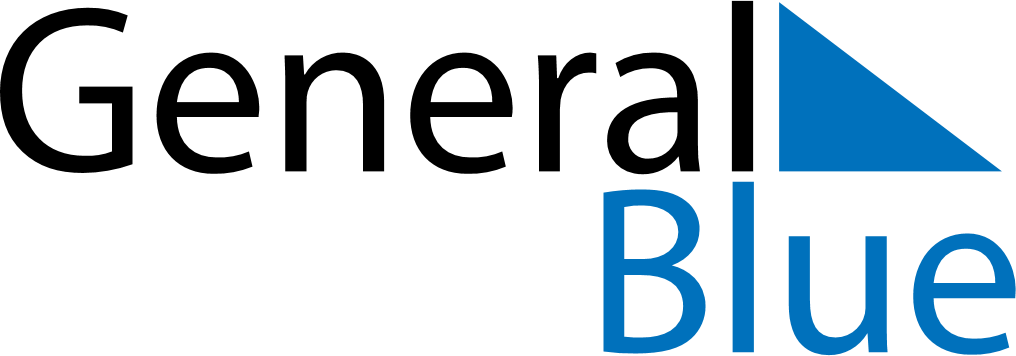 August 2028August 2028August 2028August 2028CanadaCanadaCanadaSundayMondayTuesdayWednesdayThursdayFridayFridaySaturday123445678910111112Civic Holiday131415161718181920212223242525262728293031